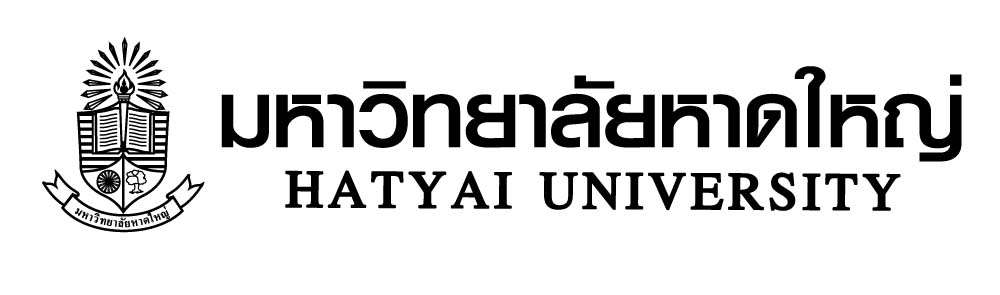 บันทึกข้อความส่วนงาน                           		        				โทร. 		                 .ที่	 					วันที่ 	                     			       .เรื่อง	ขอยืนยันแหล่งทุน		                    	                                           		       .
เรียน	ผู้ช่วยอธิการบดีฝ่ายวิจัย สิ่งที่ส่งมาด้วย 	สัญญารับทุน	1 ฉบับ 	ตามที่ ข้าพเจ้า	                      สังกัด 	            	 ได้ยื่นขอรับค่าตอบแทนการตีพิมพ์เผยแพร่บทความวิจัยเรื่อง	                  มายังสำนักวิจัยและพัฒนา นั้น บทความวิจัยดังกล่าว มาจากโครงการวิจัย เรื่อง  .............................. ซึ่งได้รับทุนการสนับสนุนจาก................. เมื่อวันที่…………... และข้าพเจ้ามีฐานะเป็นผู้ร่วมวิจัย (สัดส่วนการวิจัย ……......%) ตามรายละเอียดในสัญญารับทุนเลขที่.......... ลงวันที่........... (สิ่งที่ส่งมาด้วย 1) ข้าพเจ้าขอรับรองว่า บทความวิจัยดังกล่าวสามารถเผยแพร่ในนามมหาวิทยาลัยหาดใหญ่ได้ โดยไม่มีผลต่อการละเมิดลิขสิทธิ์แต่อย่างใด รวมถึงสาระในบทความไม่เป็นผลงานที่ปรากฏอยู่ในวิทยานิพนธ์/สารนิพนธ์ หรือดุษฎีนิพนธ์ของข้าพเจ้าในระหว่างการศึกษา หรือไม่เป็นผลงานการเป็นที่ปรึกษาวิทยานิพนธ์/สารนิพนธ์ หรือดุษฎีนิพนธ์ ตลอดจนไม่เป็นผลงานของนักศึกษา และสามารถนำไปใช้ประโยชน์ในการประเมินคุณภาพการศึกษาได้ ซึ่งหากตรวจสอบในภายหลังและพบว่าบทความวิจัยที่เสนอขอรับค่าตอบแทนดังกล่าวไม่เป็นไปตามระเบียบและแนวปฏิบัติที่มหาวิทยาลัยกำหนด รวมทั้งได้รับการร้องเรียนจากแหล่งทุนเกี่ยวกับการละเมิดผลงานวิจัย ข้าพเจ้าพร้อมรับผิดชอบต่อผลที่เกิดขึ้นจากการละเมิดผลงานวิจัย และยินยอมคืนเงินที่ได้รับทั้งหมดต่อมหาวิทยาลัยต่อไปจึงเรียนมาเพื่อโปรดพิจารณา                                         .(..........................................)ชื่อผู้เสนอขอรับค่าตอบแทนขั้นตอนการยื่นแบบฟอร์ม 	เมื่อผู้วิจัยลงนามเรียบร้อยแล้ว ให้ Scan บันทึกข้อความเป็นไฟล์ PDF และส่งไปยังผู้ดูแลระบบ Smart office ภายในหน่วยงานของท่าน เพื่อยื่นเรื่องเข้าระบบ และดำเนินการกำหนดผู้อนุมัติดังนี้ผู้อนุมัติหัวหน้าสาขาคณบดีหัวหน้าหัวหน้าฝ่ายส่งเสริมและสนับสนุนการวิจัยผู้อำนวยการสำนักวิจัยและพัฒนาผู้ช่วยอธิการบดีฝ่ายวิจัย